StepActionGraphic1.To move content from one Blackboard course to another Blackboard course, click the chevron next to the content you want to move and select Move from the drop-down menu. 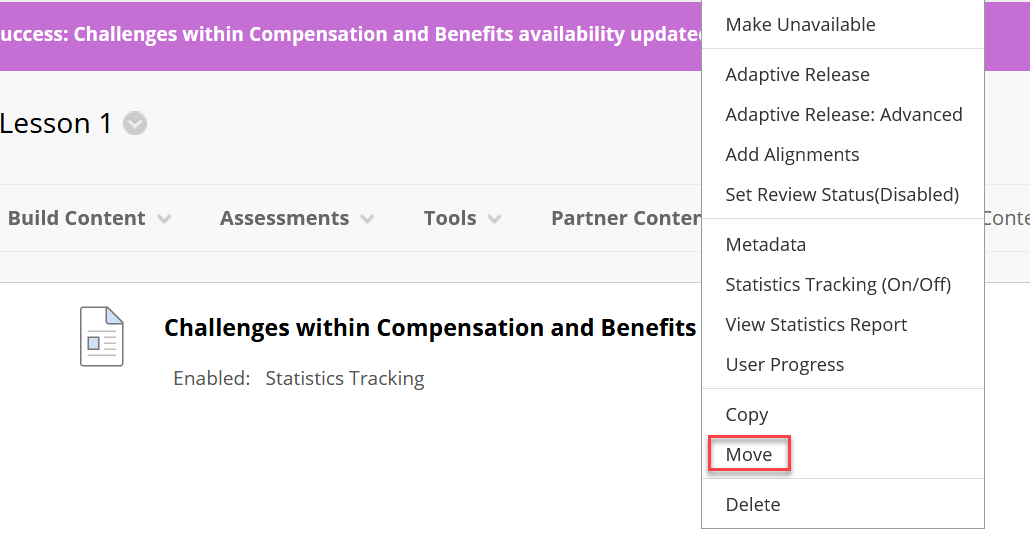 2.Choose the Destination Course from the list of available courses. 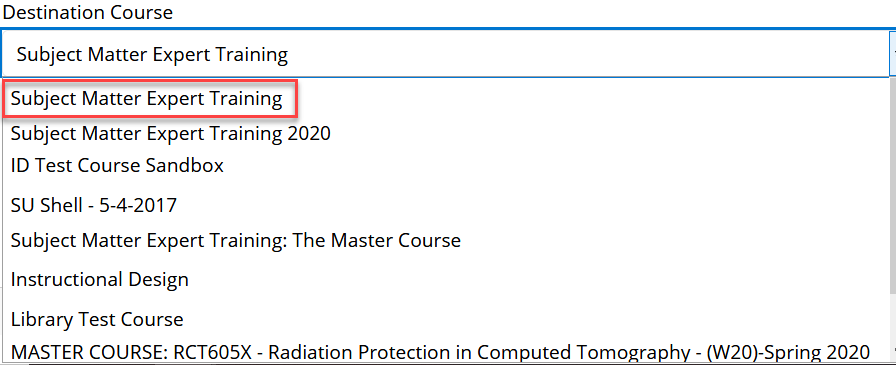 3.Click on Browse to choose the Destination Folder.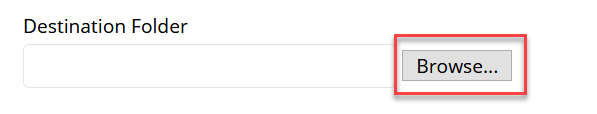 3.From the list of available folders in the destination course, click on the name of the folder to which you want to move the content.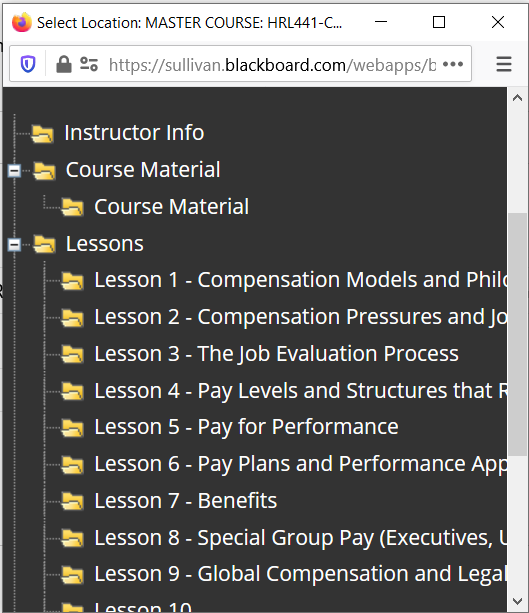 4.Click Submit.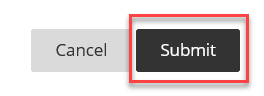 